Prénom : ……………………….. 				   	     	Jeudi 26 marsAnglaisComplète à l’ordinateur ou avec un crayon si tu peux imprimer 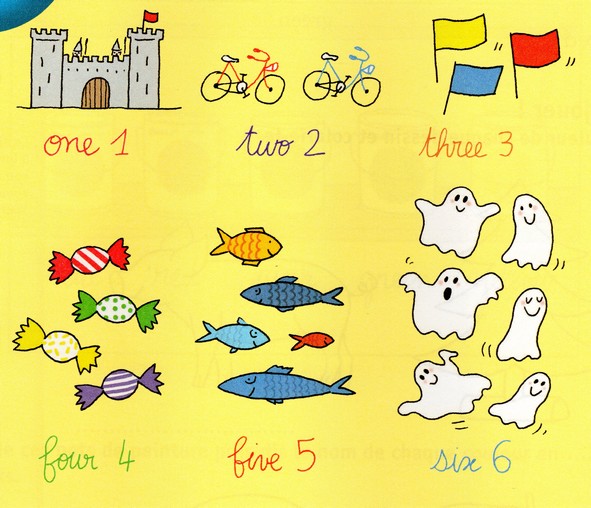 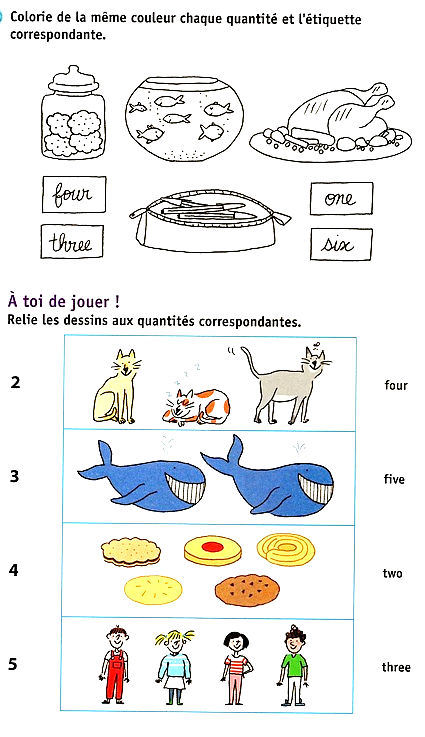 ……     4……    6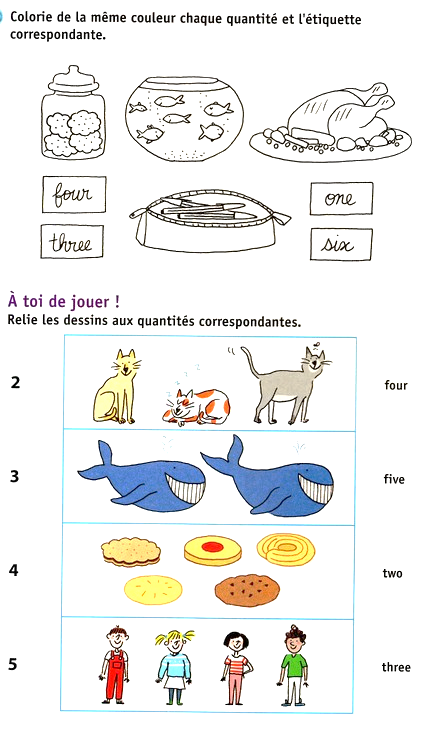 one     ….three    …three……6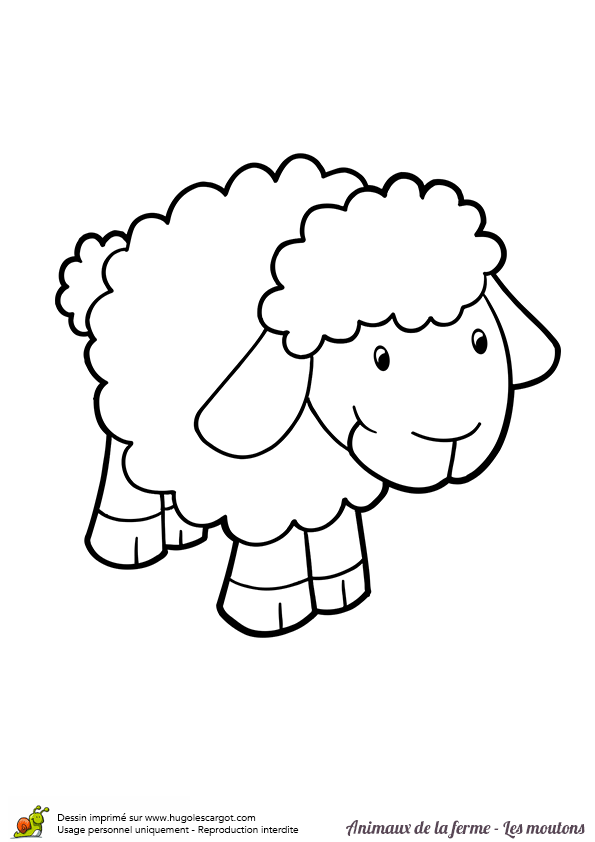 four…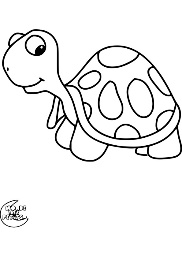 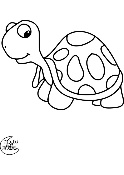 …5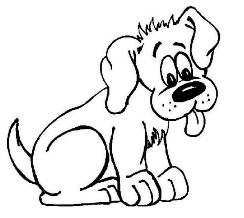 …1Two…